Προδιαγραφές σύνταξης βιβλιογραφικών εργασιώνΠεριθώρια: Κανονικά (επάνω 2,54, κάτω 2,54, αριστερά 3,18, δεξιά 3,18)Γραμματοσειρά: Times New RomanΜέγεθος γραμματοσειράς: 12Διάστιχο: μονόΣύστημα παράθεσης βιβλιογραφικών παραπομπών (APA Citation Style)APA Citation Style Guide:http://library.williams.edu/citing/styles/apa.phpΗ έκταση του κειμένου θα κυμαίνεται από 3.500 έως 5.500 λέξεις, συμπεριλαμβανομένων της βιβλιογραφίας και των υποσημειώσεωνΕξώφυλλο (Υπόδειγμα)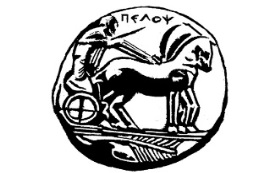 ΠΑΝΕΠΙΣΤΗΜΙΟ ΠΕΛΟΠΟΝΝΗΣΟΥΣΧΟΛΗ ΚΑΛΩΝ ΤΕΧΝΩΝΤΜΗΜΑ ΘΕΑΤΡΙΚΩΝ ΣΠΟΥΔΩΝΠΡΟΓΡΑΜΜΑ ΜΕΤΑΠΤΥΧΙΑΚΩΝ ΣΠΟΥΔΩΝ«Δραματική Τέχνη και Παραστατικές Τέχνες στην Εκπαίδευση και Διά Βίου Μάθηση – MA in Drama and Performing Arts in Education and Lifelong Learning»Α’ ΕΞΑΜΗΝΟΜΑΘΗΜΑ: ΔΡΑΜΑΤΙΚΗ ΤΕΧΝΗ ΣΤΗΝ ΕΚΠΑΙΔΕΥΣΗ ΜΟΡΦΕΣ ΚΑΙ ΕΙΔΗΟνοματεπώνυμο Φοιτητή/τριας: …………………………………………                                    Α.Μ. 5052201401………Επιβλέπων Καθηγητής: ………………………………..ΝΑΥΠΛΙΟ 2016ΠεριεχόμεναΣτην αρχή του κειμένου θα γράφεται περίληψη έκτασης 100-150 λέξεωνΕισαγωγήΚύριο μέρος της εργασίας (1ο κεφάλαιο - τίτλος, 2ο κεφάλαιο - τίτλος κλπ.)ΕπίλογοςΒιβλιογραφία